ПЛАН И РАСПОРЕД ПРЕДАВАЊАП1, П2, ...., П15 – Предавање прво, Предавање друго, ..., Предавање петнаесто, Ч - ЧасоваПЛАН И РАСПОРЕД ВЈЕЖБИВ1, В2, ...., В15 – Вјежба прва, Вјежба друга, ..., Вјежба петнаеста, ТВ – Теоријска вјежба, ПВ – Практична вјежба, Ч - ЧасоваШЕФ КАТЕДРЕ:Проф. др Владо Ђајић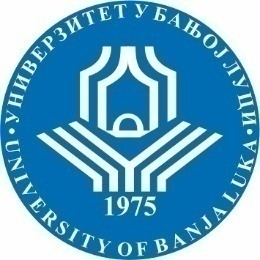 УНИВЕРЗИТЕТ У БАЊОЈ ЛУЦИМЕДИЦИНСКИ ФАКУЛТЕТКатедра за 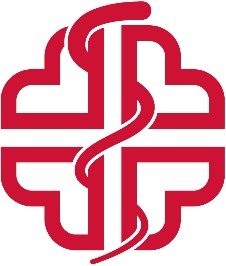 Школска годинаПредметШифра предметаСтудијски програмЦиклус студијаГодина студијаСеместарБрој студенатаБрој група за вјежбе2020/2021.Неурологија и неурофизиологија
ОФТ18ННФИЗИОТЕРАПИЈАПрвиТрећашестиСедмицаПредавањеТематска јединицаДанДатумВријемеМјесто одржавањаЧНаставникIП1Инфаркт мозга, Главобоље, Ултразвучно испитивање церебралних и церебрално оријентисаних крвних судоваПетак12.март 2021.16.00-18.15Сала 3 Факултета Физичког васпитања и спорта3Проф. др Зоран Вујковић IIП2Myasthenia gravis. ЕМНГПетак19.март 2021.16.00-18.15Сала 3 Факултета Физичког васпитања и спорта3Доц. Др Зоран ВукојевићIIIП3Функционална неуроанатомија мозгаПетак26.март 2021.16.00-18.15Сала 3 Факултета Физичког васпитања и спорта3Проф. др Далиборка ТадићIVП4Субарахноидална хеморагијаПетак02.април 2021.16.00-18.15Сала 3 Факултета Физичког васпитања и спорта3Проф. др Синиша МиљковићVП5Тумори ЦНС-а и неуролошки аспекти трауме нервног система.Петак09.април 2021.16.00-18.15Сала 3 Факултета Физичког васпитања и спорта3Проф. др Александра Доминовић КовачевићVIП6Инфективна обољења ЦНС-аПетак16.април 2021.16.00-18.15Сала 3 Факултета Физичког васпитања и спорта3Проф. др Сања ГргићVIIП7Болести кичмене мождинеПетак23.април 2021.16.00-18.15Сала 3 Факултета Физичког васпитања и спорта3Проф. др Далиборка ТадићVIIIП8Деменције.Петак30.април 2021.16.00-18.15Сала 3 Факултета Физичког васпитања и спорта3Проф. др Душко РачићIXП9Паркинсонова болест и паркинсонизам.Петак07.мај 2021.16.00-18.15Сала 3 Факултета Физичког васпитања и спорта3Доц. Др Зоран ВукојевићXП10Епилепсије и ЕЕГПетак14.мај 2021.16.00-18.15Сала 3 Факултета Физичког васпитања и спорта3Проф. др Душко РачићXIП11Болести моторног неурона. Полиомијелитис. Клинички знаци оштећења периферних нерава. Прогресивне мишићне дистрофије и миотоније. ЕМНГ Петак21.мај 2021.16.00-18.15Сала 3 Факултета Физичког васпитања и спорта3Проф. др Александра Доминовић КовачевићXIIП12Симптоми и знаци обољења малог мозга.Петак28.мај 2021.16.00-18.15Сала 3 Факултета Физичког васпитања и спорта3Проф. др Синиша МиљковићXIIIП13Демијелинизационе болести. Мултипла склероза.Евоцирани потенцијали, ликвор и анализе у МСПетак04.јун 202116.00-18.15Сала 3 Факултета Физичког васпитања и спорта3Проф. др Сања ГргићXIVП14Aутономни нервни систем и тестови испитивања аутономног нервног системаПетак11.јун 2021.16.00-18.15Сала 3 Факултета Физичког васпитања и спорта3Проф. др Владо Ђајић СедмицаВјежбаТип вјежбеТематска јединицаДанДатумВријемеМјесто одржавањаЧСарадникКурикулумом и Елаборатом студијског програма нису предвиђене вјежбе за овај предметКурикулумом и Елаборатом студијског програма нису предвиђене вјежбе за овај предметКурикулумом и Елаборатом студијског програма нису предвиђене вјежбе за овај предметКурикулумом и Елаборатом студијског програма нису предвиђене вјежбе за овај предметКурикулумом и Елаборатом студијског програма нису предвиђене вјежбе за овај предметКурикулумом и Елаборатом студијског програма нису предвиђене вјежбе за овај предметКурикулумом и Елаборатом студијског програма нису предвиђене вјежбе за овај предметКурикулумом и Елаборатом студијског програма нису предвиђене вјежбе за овај предметКурикулумом и Елаборатом студијског програма нису предвиђене вјежбе за овај предметКурикулумом и Елаборатом студијског програма нису предвиђене вјежбе за овај предмет